令和３年度                                         場所：大阪私学会館親学習リーダー交流会　       日時：令和３年１２月６日（月）　府内の親学習リーダーの方々が、それぞれの市町村で取り組まれている親学習実践を紹介・交流できる機会として、令和３年度親学習リーダー交流会を実施しました。今年度は新型コロナウィルス感染症拡大防止策として、会場とオンラインでの同時開催を実施。コロナ禍の影響で、これまでのような親学習の実践が難しい中、ICTを活用した家庭教育支援の手法について学ぶとともに、交野市子ども家庭サポーターの会・ポラリスの皆様に実践報告をしていただきました。会の終わりには会場とオンラインに分かれて情報交換会を実施。活発な意見交換が行われました。１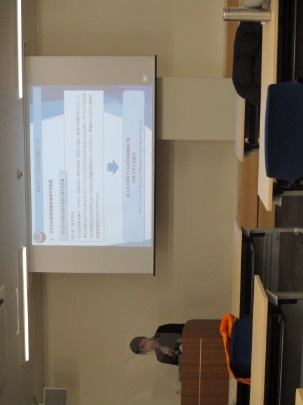 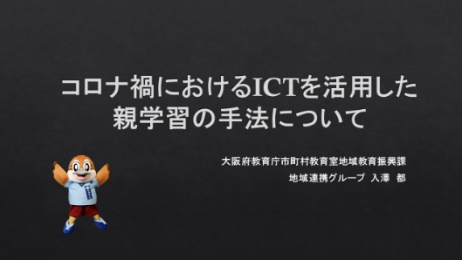 ２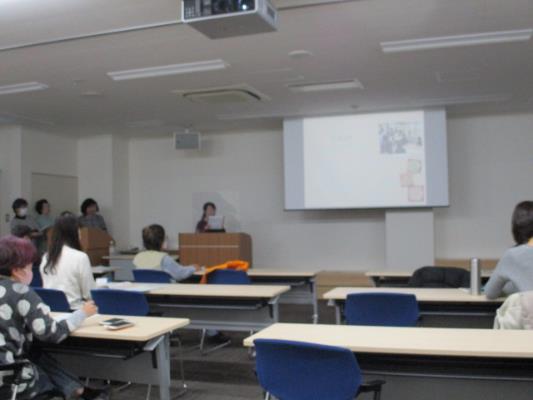 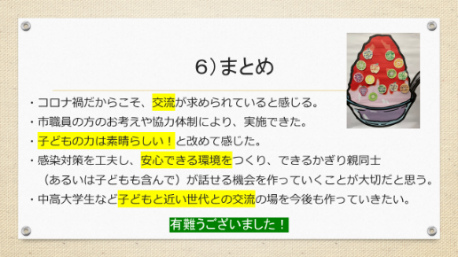 参加者の感想（一部抜粋）・こどもの興味関心、発達段階に合った絵本を親子で一緒に楽しむことを改めて大切にしたいと思いました。・ICTについても、詳しく教えていただき今後の参考にさせてもらいます。・「夏休みの親子企画は」子どもと年齢の近い大学生にも加わってもらい、こどもの気持ちや声など汲み取ることが出来て大変良い企画だと思います。・ポラリスさんの発表から、幼児教育や保育施設が大切にしている「非認知能力」について、地域の方（ポラリスさん）が保護者にその大切さを伝えていただいていることを知りました。・会場とオンラインでの参加は始めてだったので、緊張しました。これからも、こんな形での研修会も参加したいと思います。